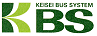 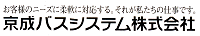 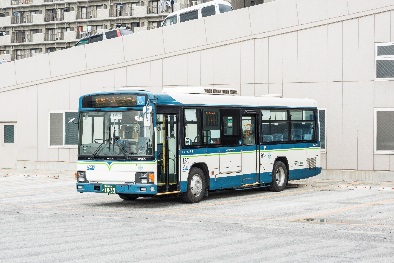 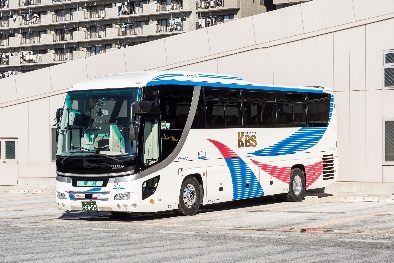 京成バスシステムでは、バス乗務員等を目指す皆様を対象とした、会社説明・個別相談会を開催しております。少しでもご興味のある方はぜひお気軽にご参加ください。■　日時・場所　　別紙の日程表をご覧ください。■　内　　　容　　・会社紹介　　・仕事内容や待遇等のご説明　　・個別相談（採用担当者が個別のご相談もお受けします。履歴書の持参も可。）　　・施設見学（本社営業所開催時のみ）■　京成バスシステムについて　・当社は千葉県船橋市のバス会社です。企業送迎バス・路線バス・高速バス・観光バスと、多様な種類のバスを運行しております。【バス乗務員】　・バス運転経験のある方はもちろん、未経験の方もご自身のスキルに応じて活躍できます。（入社の半数以上が未経験者です！）・正社員登用試験まで最短２年、養成期間中も給与支給の京成バスシステムに、ぜひご応募ください。募集要項の詳細はＨＰ「採用情報」をご覧ください。・シニア層の運転士も活躍中！　　パート社員（要実務経験・週20時間未満）は時給１，６００円です。■　お問合せ　　京成バスシステム株式会社　採用担当　　電話：０４７－４２０－９１３０（平日・土曜９：３０～１８：２０）以上別紙９月度　会社説明会・個別相談会・施設見学会　日程表予約不要！履歴書不要！　途中入退室・私服参加OK!　別日程・時間応相談！※ 上記日時以外でも、本社営業所での説明会・選考を随時受け付けています。　 お気軽にお電話ください！TEL：０４７－４２０－９１３０（受付時間：平日・土曜の9:30～18:20）■　よくあるご質問　　Ｑ　：　未経験でも大丈夫ですか。　　Ａ　：　入社する方の半数以上がバス業界未経験の方です。大型二種免許取得費用を会社が負担する養成制度もあり、入社後に通学または合宿で免許を取得していただけます。　　Ｑ　：　年齢制限はありますか。　　Ａ　：　ご応募にあたっての年齢制限はございません。　　Ｑ　：　いつから正社員になれますか。　　Ａ　：　入社から２年を経過した時点で正社員登用試験を受けられます。直近の実績では、ほとんどの方が正社員登用されています。　　Ｑ　：　研修はどれくらいの期間行いますか。　　Ａ　：　大型２種免許取得後、１ヶ月間程度の実技研修等を経てから、独り立ちしていただきます。未経験の方は研修期間を延長するなど、運転技術を十分に積んでから運転士デビューしていただきます。その他、会社説明会では、どんなご質問にも、お応えします！ぜひお気軽に会社説明会に足をお運びください。　日時(2019年)　日時(2019年)場所場所内容内容予約予約9月7日(土)16:15～17:45【入退室自由】9月7日(土)16:15～17:45【入退室自由】松戸市民会館　202会議室千葉県松戸市松戸1389-1ＪＲ・新京成　松戸駅東口　徒歩７分松戸市民会館　202会議室千葉県松戸市松戸1389-1ＪＲ・新京成　松戸駅東口　徒歩７分会社説明会個別相談会不要9月13日(金)17:30～21:30【入退室自由】9月13日(金)17:30～21:30【入退室自由】タワーホール船堀　406会議室東京都江戸川区船堀4-1-1　都営新宿線　船堀駅　徒歩1分タワーホール船堀　406会議室東京都江戸川区船堀4-1-1　都営新宿線　船堀駅　徒歩1分会社説明会個別相談会不要9月15日(日)10:15～11:45【入退室自由】9月15日(日)10:15～11:45【入退室自由】千葉市生涯学習センター　研修室2千葉県千葉市中央区弁天3-7-7JR千葉駅千葉公園口徒歩8分 千葉モノレール千葉公園駅徒歩5分千葉市生涯学習センター　研修室2千葉県千葉市中央区弁天3-7-7JR千葉駅千葉公園口徒歩8分 千葉モノレール千葉公園駅徒歩5分会社説明会個別相談会不要9月21日(土)9月22日(日)9月23日(月)9月24日(火)9月25日(水)9月26日(木)9月27日(金)各10:00～18:00※【入退室自由】9月21日(土)9月22日(日)9月23日(月)9月24日(火)9月25日(水)9月26日(木)9月27日(金)各10:00～18:00※【入退室自由】京成バスシステム（株）本社営業所千葉県船橋市栄町1-10-10京成船橋より路線バス「本社営業所」下車※18:00以降も事前予約にて随時対応します（前日17時までに047-420-9130へお電話の上ご予約ください）京成バスシステム（株）本社営業所千葉県船橋市栄町1-10-10京成船橋より路線バス「本社営業所」下車※18:00以降も事前予約にて随時対応します（前日17時までに047-420-9130へお電話の上ご予約ください）会社説明会個別相談会施設見学会不要9月29日(日)16:15～17:45【入退室自由】9月29日(日)16:15～17:45【入退室自由】linkルーム1（市川駅行政サービスセンター内）千葉県市川市市川南1丁目1番1号　ザ タワーズ イースト３階ＪＲ市川駅南口　徒歩2分linkルーム1（市川駅行政サービスセンター内）千葉県市川市市川南1丁目1番1号　ザ タワーズ イースト３階ＪＲ市川駅南口　徒歩2分会社説明会個別相談会不要9月 3日（火）9月11日(水)9月19日(木)18：00～21：009月 3日（火）9月11日(水)9月19日(木)18：00～21：00夜間選考会開催！（別紙参照・要予約）前日17時までに047-420-9130へお電話の上、ご予約ください。来社1回のみのスピード選考です！夜間選考会開催！（別紙参照・要予約）前日17時までに047-420-9130へお電話の上、ご予約ください。来社1回のみのスピード選考です！会社説明会選考会必要